     Planet Project             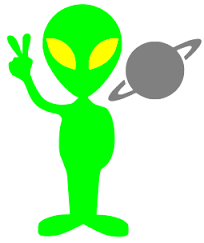 Task: Your assignment is to research 2 planets and as a group create a visual product- Planet Collage. You are individually responsible for creating representations of the planets you researched.  You will present your planet information to your group members (group of 4) and complete a solar system data sheet. Planet Research Content:  Your research must include the following: Description of the planet’s surface Description of the planet’s atmosphere The period of rotation (in Earth days) The period of revolution (in Earth days) The distance from the sun (in km) The number of moons Names of any major moonsNumber of rings – if any1 picture/drawing 3-5 interesting facts- different from above information Make sure to site your sources *Keep in mind you are researching two planets so the expectation is for two planet products. *To assist and guide your research you will complete the planet data sheet (1 for each planet)Solar System Collage: Your GROUP collage will include: The Sun All 8 planets Large sheet of black paper – provided by teacher *Materials used to create planets should be representative of that planet’s unique characteristics  Grading: Your grade will be based on the following:Planet research and content accuracy (2 planets)- (thorough description of all planet research topics) Solar System Collage: Accurate representation of your 2 planets Both:Effective use of class time – individually/groupEffort (neat, colorful, creative, detailed)   Project Timeline: Monday 1/29- Assign 2 planets to research, form group of 4, discuss planet project requirements/expectations, start Solar System Introduction (DVD)Tuesday 1/30- Complete Solar System Introduction DVD, Start Planet research (Day1 of 2) using provided Planet research sheets using chromebooks.   Wednesday 1/31- Day 2 of 2 Planet Research, complete all incomplete research for homework. Identify what planet products you are going to use and bring in to school tomorrow (Thursday 2/1). Thursday 2/1- Group Planet Collage – Create Plan for collage (planet size reference sheet), start to use planet materials representative of your planet to create collage  Friday 2/2- Complete Group Planet Collage Planet Products DueMonday 2/5- Collage Carousel- students will present information within their groups about their 2 projects and individually students will complete a planet information sheet to be completed for homework if not done in class.  